28th April 2023Dear Parents / CarersParent and Carer SurveyEach year we seek to gather the views of the Spa Community to find out what we are doing well at and what we need to improve.  We will be surveying our pupils, our staff and yourselves over the next week.  Pupils will complete surveys in their Social Communication lessons and will answer a set of similar questions to yourselves.  Pupils will have modified versions to support with their understanding as required. This year we have moved the parent and carer survey online.  You can access the survey at the link https://forms.office.com/e/2qawNaU8QV or on our website at  https://spa-education.org/spa-school-bermondsey/parents/parent-view .  If you would prefer a paper copy, please indicate on the slip below and we will send one with your child this week. We will share the results of the survey, including actions we will take in response, later in the year. Later this term we will have three parent sessions.  Our Speech and Language Therapists will be holding a parent session on Tuesday 9th May, our Occupational Therapists will be hold a session on Thursday 4th of May and our Computing Lead will be delivering a session online safety shortly after the summer half term.  Letters about each session will be sent home with pupils so that you can sign up.As always, we appreciate your feedback.  If you do have any concerns, you can always speak with a member of the Senior Management Team and we will work with you to address them. Best wishes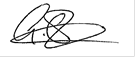 Georgina QuigleyHead of SchoolSpa Bermondsey----------------------------------------------------------------------------------------------------------------------------Please return to the school officePlease can a paper copy of the parent and carer survey be sent home with my child, ________________________________________in class, _________________________.